   UNIVERSIDADE FEDERAL DO MARANHÃO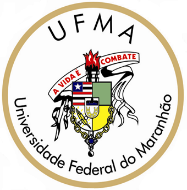          Fundação Instituída nos termos da Lei nº 5.152, de 21/10/1966 – São Luís - Maranhão                                            CENTRO DE CIÊNCIAS SOCIAISSOLICITAÇÃO DE ORIENTAÇÃO DE MONOGRAFIAAo(À) Coordenador (a) do Curso de Hotelaria.       Eu, ___________________________, discente regularmente matriculado(a) no Curso de Hotelaria, matrícula nº ______________, venho solicitar, as devidas providências, com vista à indicação do(a) Professor(a) ________________________________, como orientador(a) do Trabalho de Conclusão de Curso, conforme determina a Resolução CONSEPE Nº1892/2019 da Universidade Federal do Maranhão (UFMA) e Normas do Curso de Hotelaria, pertencente ao Currículo (  ) 20-2006.2 (  ) 30-2019.2, na modalidade (  ) Monografia (  ) Evento (  ) Artigo Científico, intitulado como:“INSERIR TÍTULO DO TRABALHO.”São Luís, ____/___/___________Assinatura Eletrônica Gov.br______Docente Coorientador(a)______Assinatura Eletrônica Gov.br______Discente______Assinatura Eletrônica Gov.br______Docente Orientador(a)